АНАЛИТИЧЕСКАЯ ЗАПИСКА ОБ ИНВЕСТИЦИОННОЙ ДЕЯТЕЛЬНОСТИ В ГОРОДЕ ПЕРМИ ЗА I ПОЛУГОДИЕ 2019 ГОДА.По итогам I полугодия 2019 года наблюдается не значительное увеличение экономической активности предприятий города Перми. Основные показатели деятельности организаций выросли в сравнении с аналогичным периодом прошлого года:Оборот крупных и средних организаций в действующих ценах вырос на 0,1% и составил 570 374,4 млн. руб. Наибольшее увеличение оборота наблюдается по следующим видам деятельности:- сельское, лесное хозяйство, охота, рыболовство и рыбоводство 
(на 42,3%);- добыча полезных ископаемых (на 36,3%);- деятельность по операциям с недвижимым имуществом (на 55,2%);- деятельность профессиональная, научная и техническая (на 14,6%);- государственное управление и обеспечение военной безопасности, социальное обеспечение (на 23,7%);- деятельность в области здравоохранения и социальных услуг 
(на 17,8%);- деятельность в области культуры, спорта, организации досуга и развлечений (на 14,8%)Несмотря на общее увеличение, по некоторым видам экономической деятельности прослеживается снижение оборота:- наибольшее снижение произошло по направлению деятельности гостиниц и предприятий общественного питания (на 30,4%);- в отрасли строительство (на 13,5%), выполнено работ по договорам строительного подряда меньше на 23% 2- водоснабжение; водоотведение, организация сбора и утилизации отходов, деятельность по ликвидации загрязнений (на 8,3%)- торговля оптовая и розничная, ремонт автотранспортных средств и мотоциклов (на 5,8%);- образование (на 5,2%);- предоставление прочих видов услуг (на 3,8%).По объему отгруженной продукции собственного производства,  выполненных работ и услуг отмечено не значительное снижение (0,1%) в сравнении с аналогичным периодом 2018 года и составляет 413 452,3 млн.руб. Наибольший рост наблюдается по следующим видам деятельности:- сельское, лесное хозяйство, охота, рыболовство и рыбоводство 
(на 85,3%);- добыча полезных ископаемых (на 48,7%)- деятельность по операциям с недвижимым имуществом (на 15,0%);- государственное управление и обеспечение военной безопасности, социальное обеспечение (на 18,8%);- деятельность в области здравоохранения и социальных услуг 
(на 17,6%);- деятельность в области культуры, спорта, организации досуга и развлечений (26,7%).При общем увеличении по некоторым видам экономической деятельности прослеживается снижение объема отгруженной продукции собственного производства, выполненных работ и услуг по предприятиям города:- строительство (на 13,9%);- торговля оптовая и розничная, ремонт автотранспортных средств и мотоциклов (на 15,7%);- деятельность финансовая и страховая (на 38,6%);- предоставление прочих видов услуг (на 43,4%);- деятельность административная и сопутствующие дополнительные услуги (на 20,5%);- образование (на 8,1%)- деятельность гостиниц и предприятий общественного питания 
(на 7,2%).- предоставление прочих видов услуг (на 35,2%).Численность принятых работников списочного состава на дополнительно введенные (созданные) рабочие места в городе Перми за январь-июнь 2019 г. составила 995 человек. Дополнительные рабочие места были созданы на предприятиях: - Вагонный участок Пермь Уральского филиала АО «ФКП»;- АО «ПЗ»МАШ», АО пермский завод «Машиностроитель»;- ООО «ЛИОН-ТРЕЙД»;- МКУ «Пермская городская служба спасения» ЗАО «СКБ»;- АО «НОВОМЕТ-Пермь»;- ОП магазин «Пятерочка» 4250 ООО «Агроторг», г.Пермь.Среднемесячная заработная плата работников крупных и средних предприятий города за январь - май 2019 года 2019 года составила 45 610,6 руб., что на 6,1% выше, чем за аналогичный период 2018 года. Наибольший объем инвестиций в основной капитал по городу Перми по крупным и средним предприятиям за I полугодие 2019 года произвели следующие организации (в порядке убывания):- ООО «ЛУКОЙЛ-Пермь»;- АО «Сибур-Химпром»;- Пермское РНУ АО «Транснефть-Прикамье»;- ООО «ЛУКОЙЛ-Пермнефтеоргсинтез»;- ТОСП Центральной дирекции инфраструктуры ОАО «РЖД» в 
г. Пермь- ООО «Уралбумага»- АО «Корпорация развития Пермского края»;- МУП «Пермгорэлектротранс»;- Пермский филиал ПАО «Ростелеком»;- «Пермэнерго» - филиал ОАО «Межрегиональная распределительная сетевая компания Урала».В I полугодии 2019 года введено эксплуатацию 126 726,00 кв.м. жилья (всего), что на 72,6% меньше, чем за аналогичный период 2018 года. Индивидуальных жилых домов за январь-июнь 2019 года введено в эксплуатацию на 29,7% (54302 кв.м) больше, чем за январь-июнь 2018 года. В I полугодии 2019 года введены в эксплуатацию следующие объекты:	- блок удаления тяжелых ароматических углеводородов из растворителя блока экстрактивной дистилляции на установке 35-8/300Б по адресу: г.Пермь, Пермский край, ул. Промышленная, 84 (ООО «ЛУКОЙЛ-Пермнефтеоргсинтез»;	- спортивный зал площадью 773,9 кв.м в МАОУ «Средняя общеобразовательная школа № 102 с углубленным изучением отдельных предметов» г.Перми;	- завершена реконструкция ул.Макаренко от бульвара Гагарина до 
ул. Уинскаой;	- торгово-развлекательный центр площадью 1036 кв.м по адресу: Пермский край, г.Пермь, ул. Ветлужская, 125;	- офисное здание со встроенным магазином площадью 2150 кв.м по адресу: Пермский край, г.Пермь, ул.Крисанова, 59;	- автозаправочная станция на автомобильной дороге «Микрорайон «Парковый» - «Красавинский мост» по адресу: Пермский край, г.Пермь, 
ул. Маяковского, 63;	- двухэтажное здание склада со встроенными административными помещениями площадью 2807 кв.м по адресу: Пермский край, г.Пермь, 
ул. Трамвайная, 14.02.09.2019Начальник департамента экономики и промышленной политикиадминистрации города Перми                                                      А.А.КузнецовТаблица 1Экономическая активность организаций города Перми за январь-июнь 2019 года.Таблица 2Ввод в действие общей площади жилых домовОсновные показателиОборот организаций по видам экономической деятельности, млн. руб.,                                          в действующих ценахОборот организаций по видам экономической деятельности, млн. руб.,                                          в действующих ценахОборот организаций по видам экономической деятельности, млн. руб.,                                          в действующих ценахОбъем отгруженной продукции собственного производства, выполненных работ и услуг, млн. руб.,                                                   в действующих ценахОбъем отгруженной продукции собственного производства, выполненных работ и услуг, млн. руб.,                                                   в действующих ценахОбъем отгруженной продукции собственного производства, выполненных работ и услуг, млн. руб.,                                                   в действующих ценахОсновные показателиЯнварь-июнь2019 г.в % к январю-июню 2018 г.в % к январю-июню 2018 г.Январь-июнь 2019 г.в % к январю-июню 2018 г.в % к январю-июню 2018 г.Всего570 374,4100,1413 452,399,9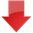 из них:сельское, лесное хозяйство, охота, рыболовство и рыбоводство179,6142,3213,6185,3добыча полезных ископаемых2 637,1136,32 103,6148,7обрабатывающие производства326 284,7100,7309 644,199,4обеспечение электрической энергией, газом и паром; кондиционирование воздуха63 619,6104,534 810,1102,0водоснабжение; водоотведение, организация сбора и утилизации отходов, деятельность по ликвидации загрязнений4 476,391,75 605,798,1строительство7 175,486,56 720,186,1торговля оптовая и розничная; ремонт автотранспортных средств и мотоциклов113 075,193,83 439,984,3транспортировка и хранение6 480,5104,67 039,3106,2деятельность гостиниц и предприятий общественного питания720,269,61 093,092,8деятельность в области информации и связи15 598,1104,713 999,1102,1деятельность финансовая и страховаян/дн/дК61,4деятельность по операциям с недвижимым имуществом1 397,3155,22 532,6115,0деятельность профессиональная, научная и техническая10 152,4114,68 296,9101,8деятельность административная и сопутствующие дополнительные услуги2 566,998,12 786,779,5государственное управление и обеспечение военной безопасности; социальное обеспечение302,6123,7276,0118,8образование3 629,694,82 840,291,9деятельность в области здравоохранения и социальных услуг10 963,7117,811 022,0117,6деятельность в области культуры, спорта, организации досуга и развлечений793,9114,8837,4126,7предоставление прочих видов услуг321,196,2К64,8* без субъектов малого предпринимательства и организаций с численностью до 15 человек* без субъектов малого предпринимательства и организаций с численностью до 15 человек* без субъектов малого предпринимательства и организаций с численностью до 15 человек* без субъектов малого предпринимательства и организаций с численностью до 15 человек* без субъектов малого предпринимательства и организаций с численностью до 15 человек* без субъектов малого предпринимательства и организаций с численностью до 15 человек* без субъектов малого предпринимательства и организаций с численностью до 15 человекНаименование показателяЯнварь-июнь 2019 г.,кв.мВ % к январю-июню 2018 г.В % к январю-июню 2018 г.Всего по городу Перми126 726,0072,6в том числе по районам:Дзержинский--Индустриальный24 888в 2,6р.Кировский7 42738,0Ленинский2 606-Мотовилихинский28 775124,3Орджоникидзевский--Свердловский8 72850,4Индивидуальное жилищное строительство54 302129,7